Раньше малышами былиПо утрам ходили в сад,Плакали, рыдали мам и пап искали,Дни за днями проходили, было трудно и легко…Мы старались вас учили, а теперь вы. О-ГО-ГО!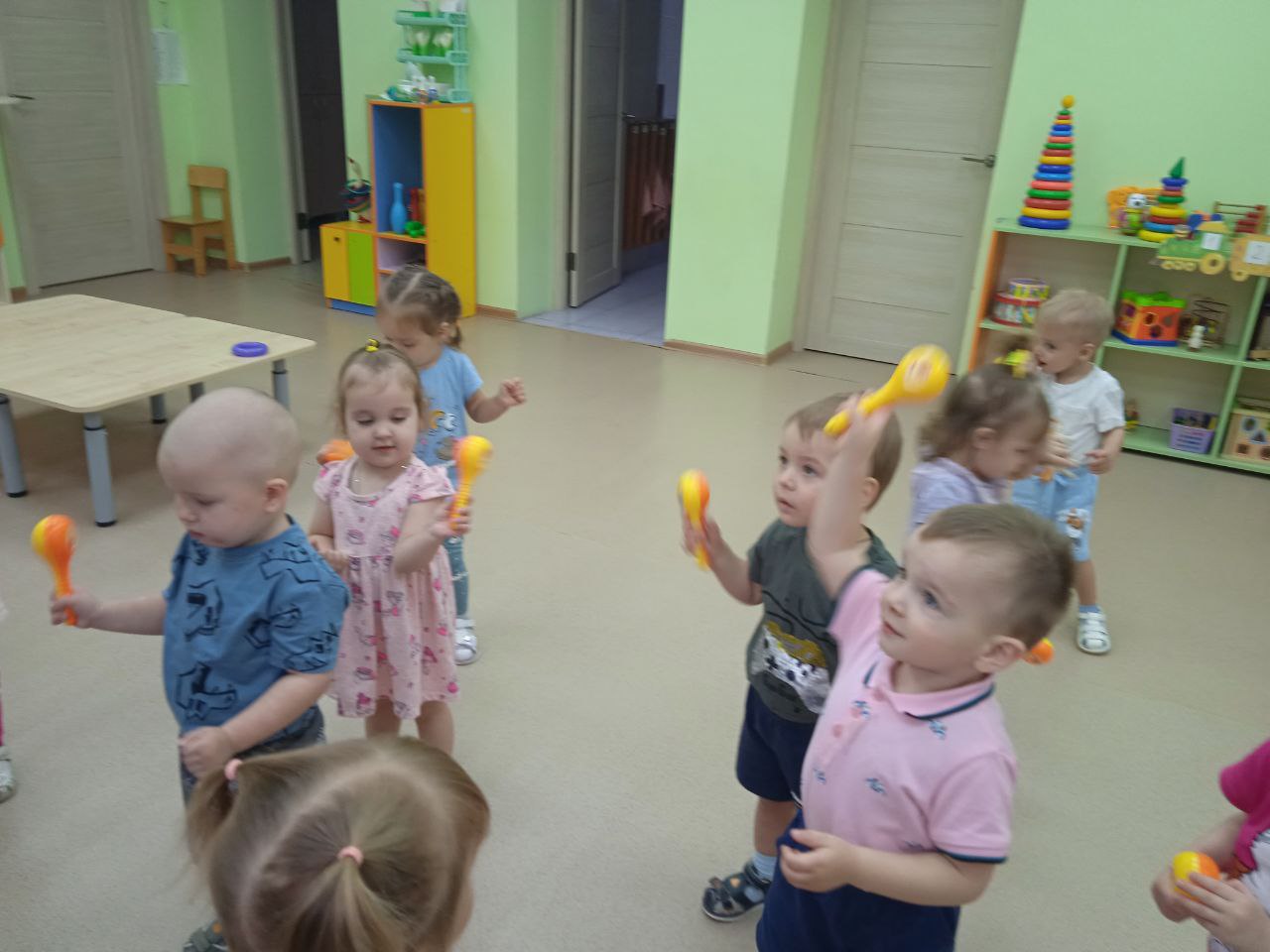 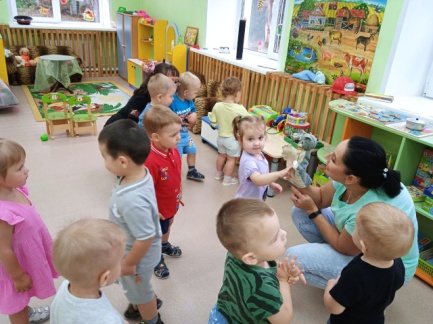 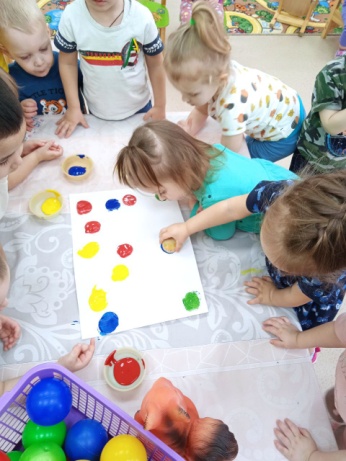 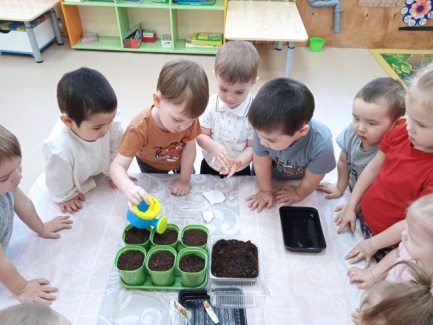 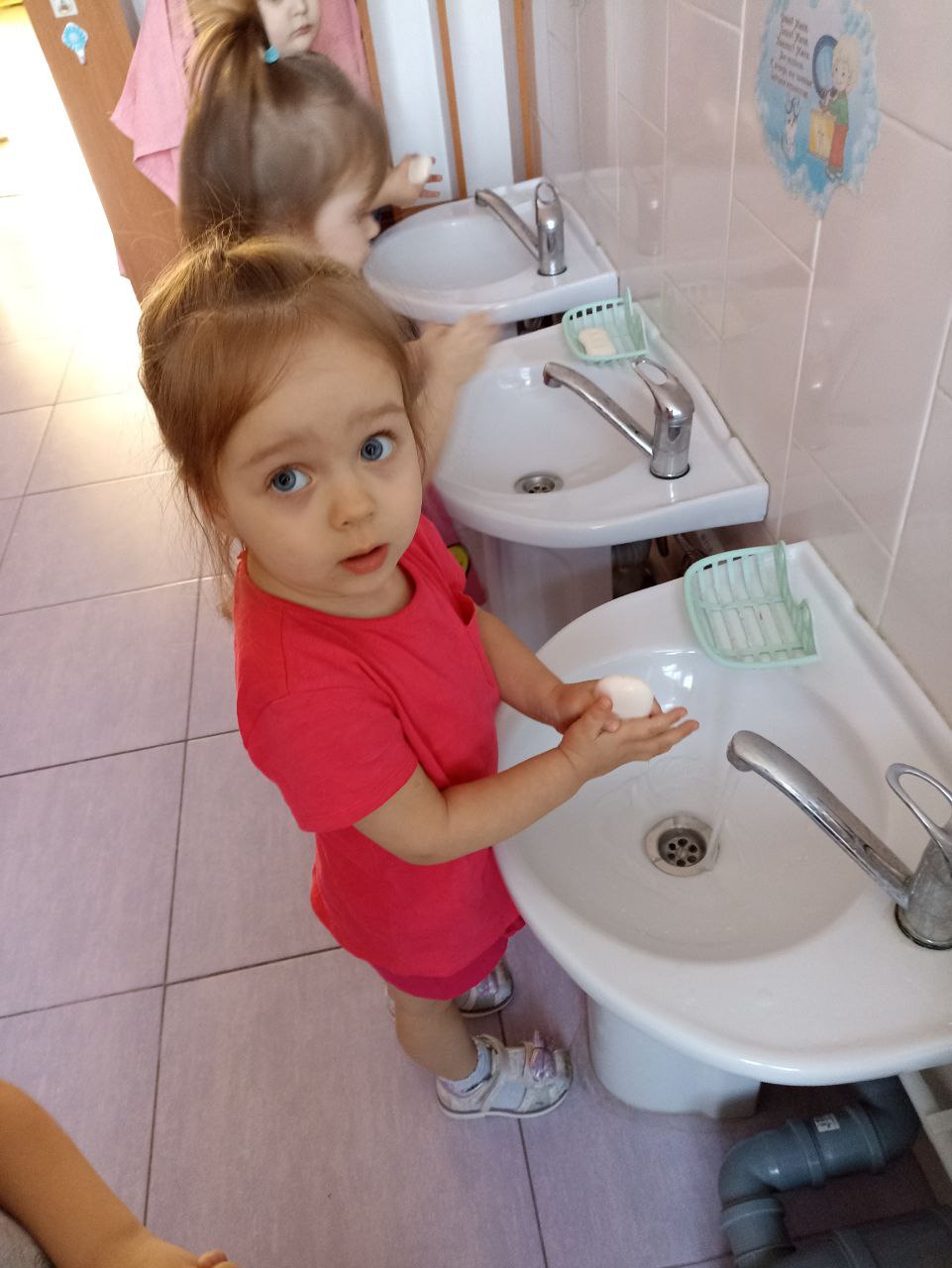 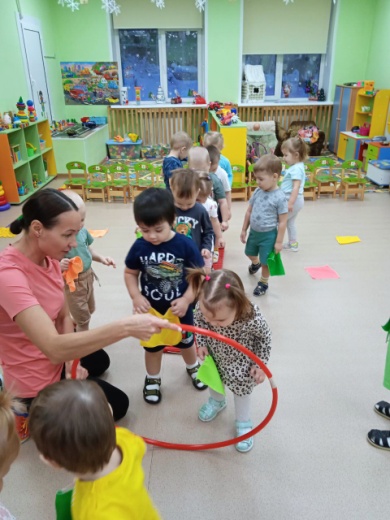 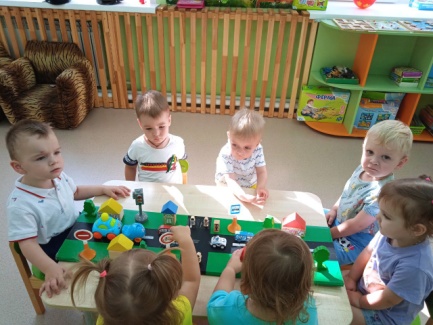 